Studentská konference 2012Statistika:Datum:   10. 12. 2012 – VOŠ a SPŠ se zaměřením na železniční dopravu	  13. 12. 2012 – SPŠ – ostatní témataÚčastníci: 16 studentů VOŠ -  vedoucí prací Ing. Lenka Moravcová 	DLO3 – 6 studentů (Matěj Folauf, Miroslav Němec, Václav Puchmeltr, Štěpán Seliger, Martin Zeman, Vratislav Zima)DLO2 – 10 studentů ( Michal Bauer, Klára Ctiborová, Petra Fenclová, Jan Kasper, Petra Prchalová, Jan Rác, Petra Setlíková, Ondřej Srostlík, Kristýna Viktorová, Jan Vyšín)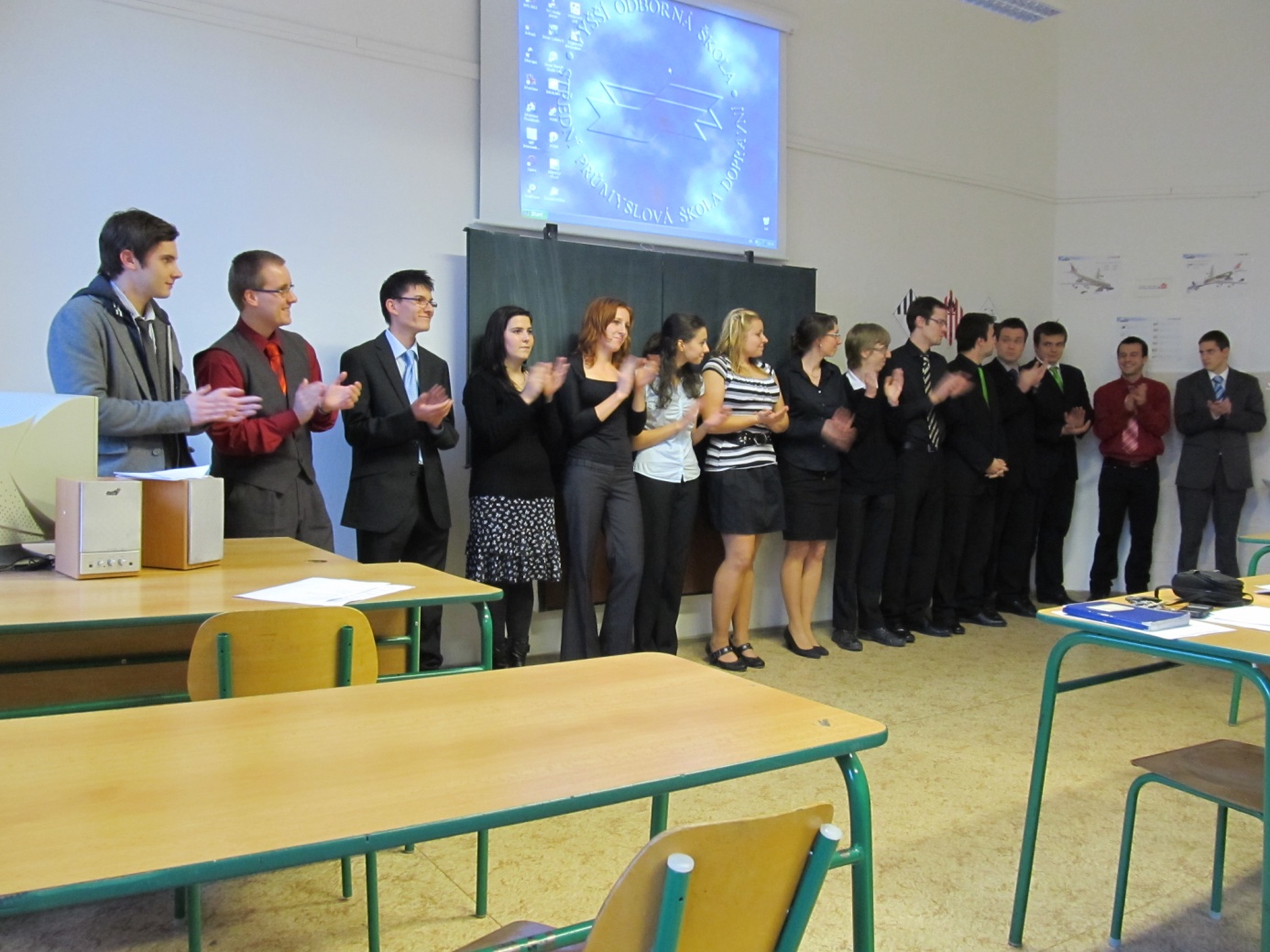 
Sekce VOŠ, porota: Moravcová L., Zíka K., Koudelková P.41 studentů SPŠD Vedoucí prací: ing. Luboš Tříska – 5 studentůing. Radek Bajer – 2 studentiBc. Petr Fleischman – 10 studentůMgr. Jarmila Kulíšková – 20 studentůIng. Karel Zíka – 3 studentiMgr. Tomáš Lorman – 1 studentD1C – Ondřej TomekD1B – Šimon PrečuchDZ2 – David Tomčiak, Adam Pernica, Daniel Veidenthaler, Tomáš Vrabec, Roman Tumpach, Michal HervertDL2 – Jakub Staněk, Jan Uhlík, Kryštov Murín, Kozim Kazimov, Vratislav Vorel, Jakub Souček, Jan Buchal, Petr Vopršál, Dan Mudra, Ondřej PincDMS2 – Jan Blažek, Vít Burda, Martin Pechman, Pavel Krákora, David Brunát, Milan Čech, Stanislav SoučekDŽ2 – Vojtěch Procházka, Tomáš Kalousek, Lukáš Kalina, David Ševčík, Jakub Palus, Denisa Macharáčková, Daniel DlouhýDMŽ3 – Marek Mikloš, Zdeněk Stieber, Jaroslav Chlumecký, František Vítek, Josef Bořík, Adam Vinduška, Jan Froněk, Jiří NestrojilDS4 – Jan Cucu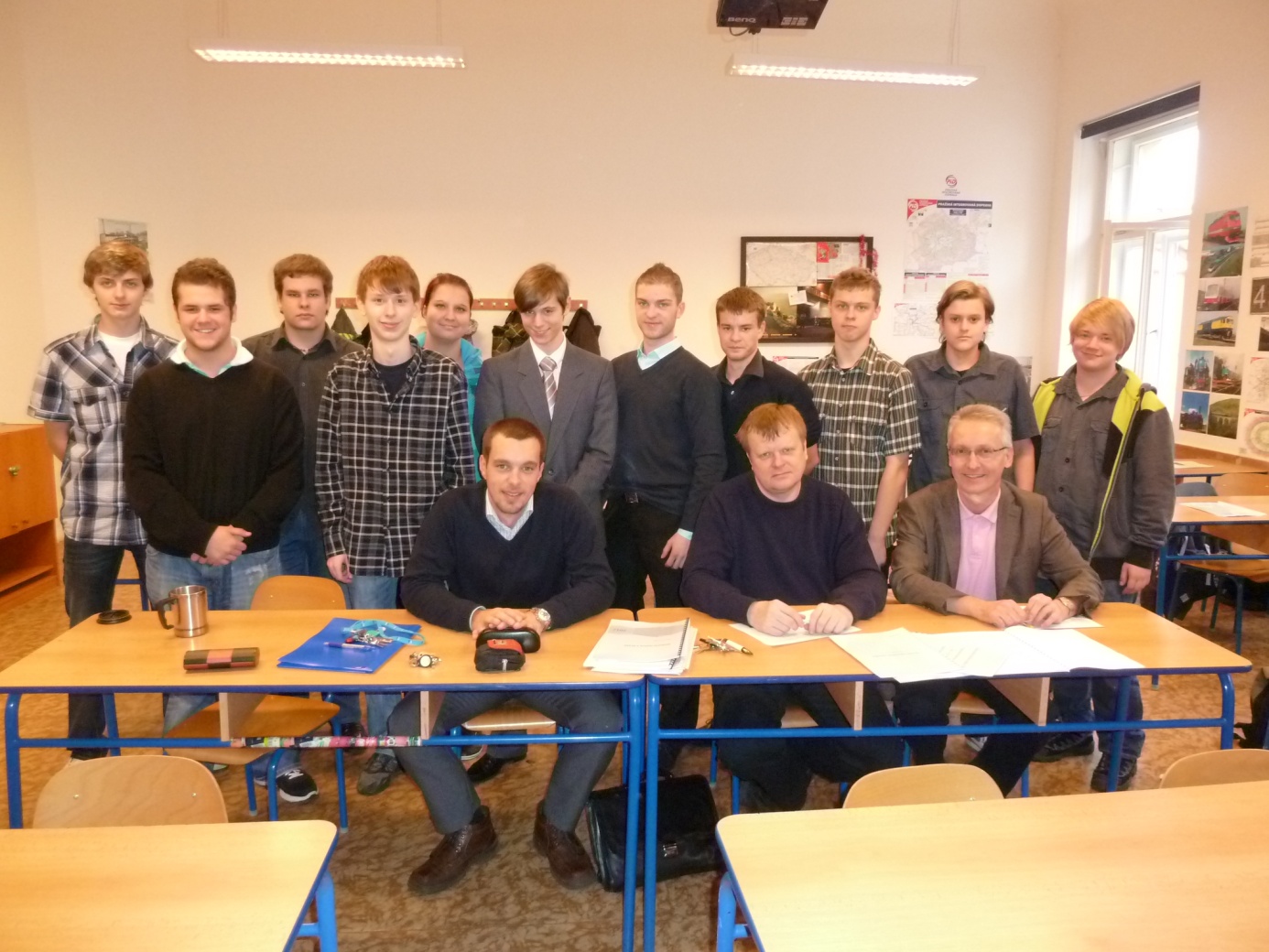 Sekce zaměřená na železniční dopravu pro 1.a 2.ročník – DŽ2, DMS2, D1B, porota: Fleischman P., Hospodarz P., Tříska L.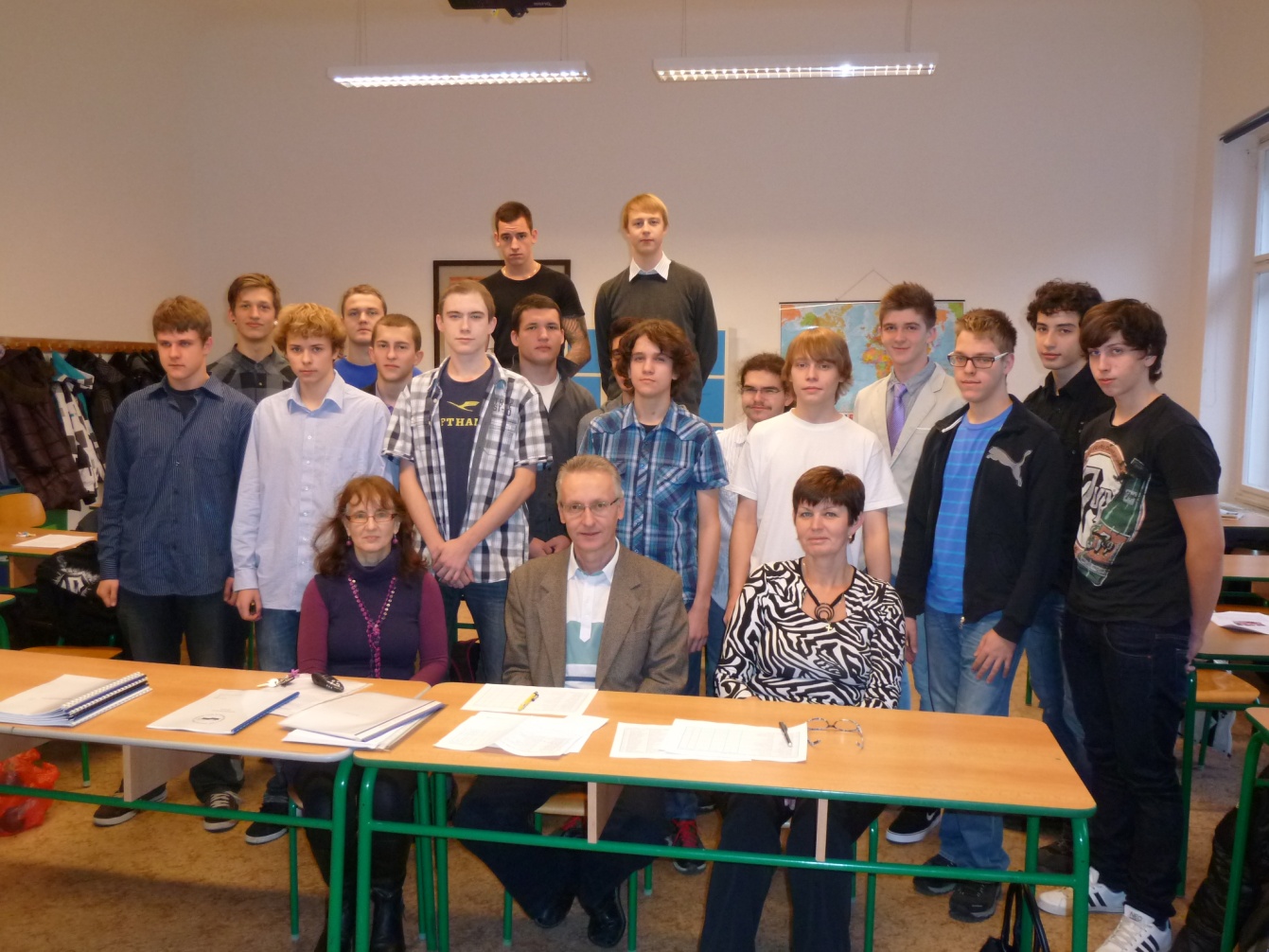 Sekce pro 2. ročník – hlavně DL2, DZ2, DMS2– porota Žaludová D., Tříska L., Rombaldová M.	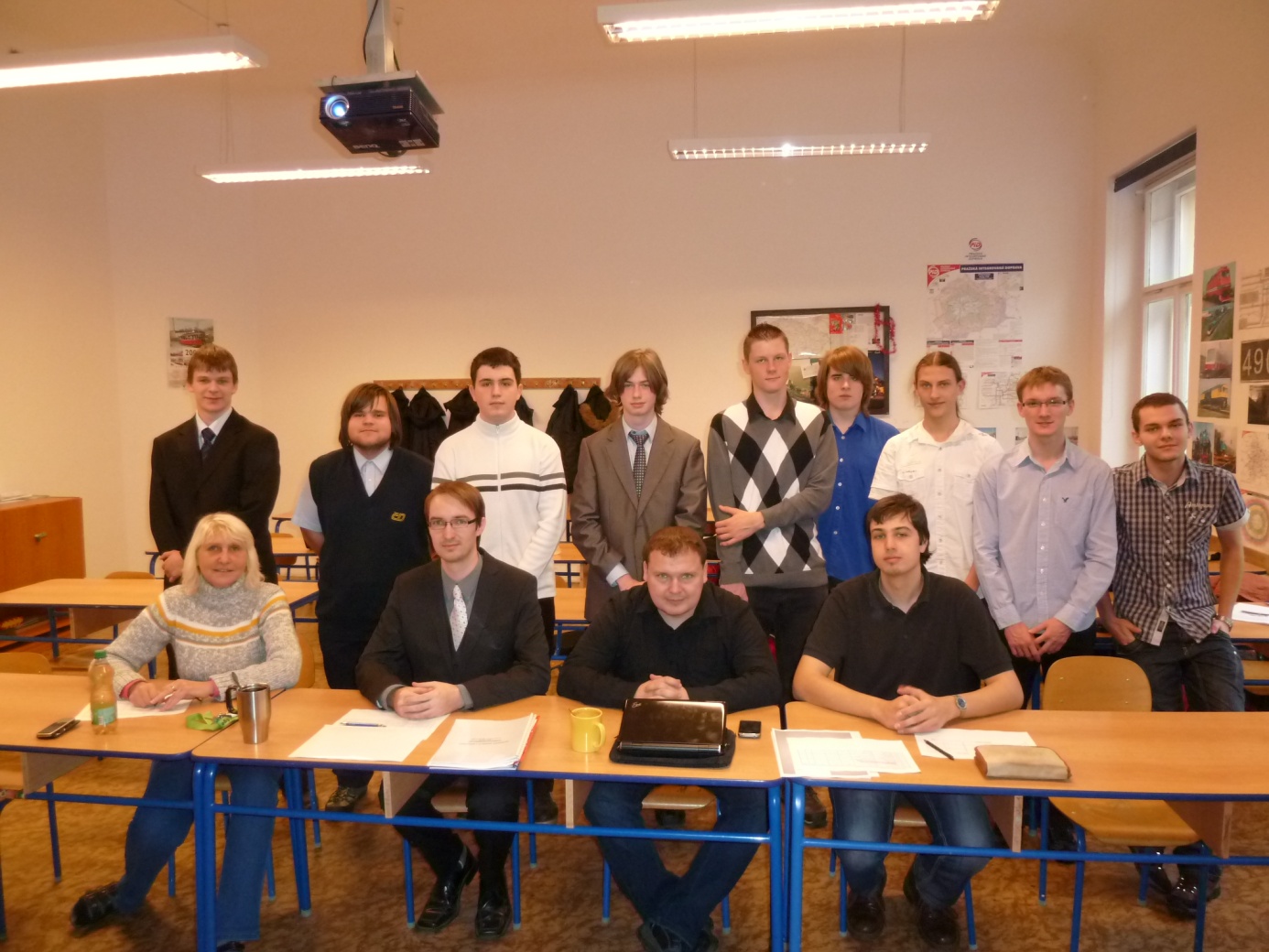 Sekce pro 3. a 4. ročník- DS4, DMŽ3 -  Kulíšková J., Lorman T., Bajer R., čestný člen poroty  – bývalý student – Král J.Vítězové: sekce VOŠ1. místo – DLO3 – Vratislav Zima – Plánování a výstavba metra D2. místo – DLO2 - Michal Bauer – Životní pojištění3. místo – DLO2 – Jan Rác – Hybridní autobusy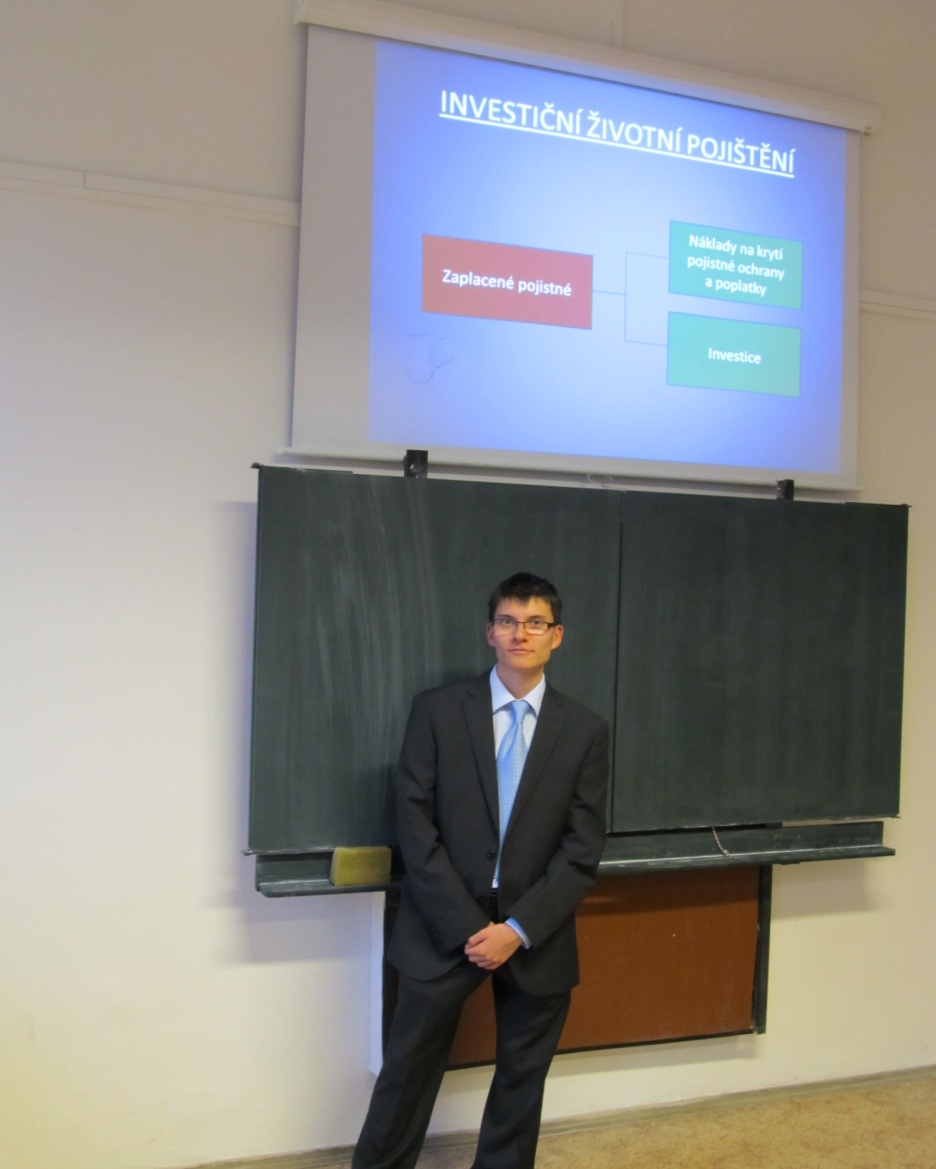 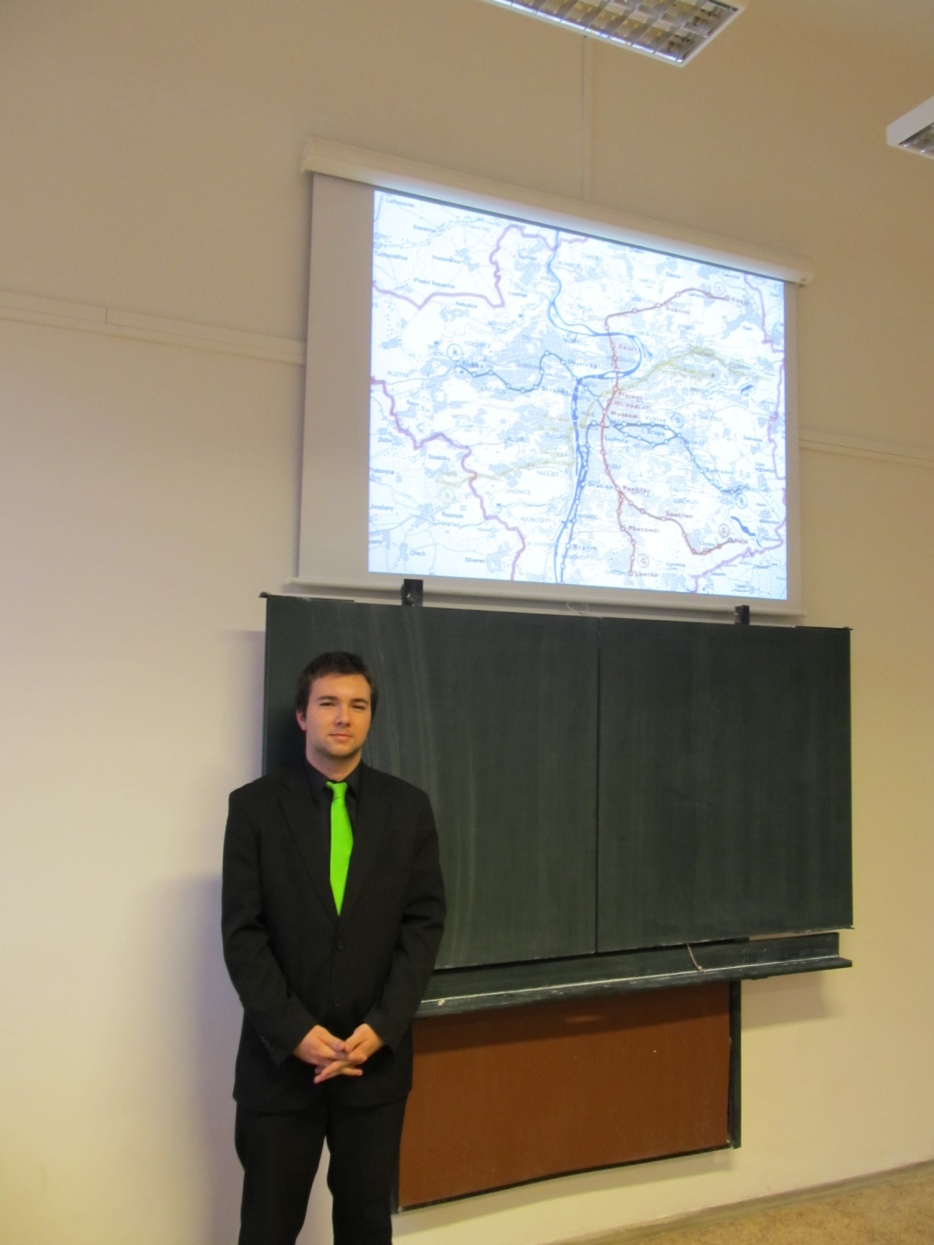                     1. místo                                                                                              2. místo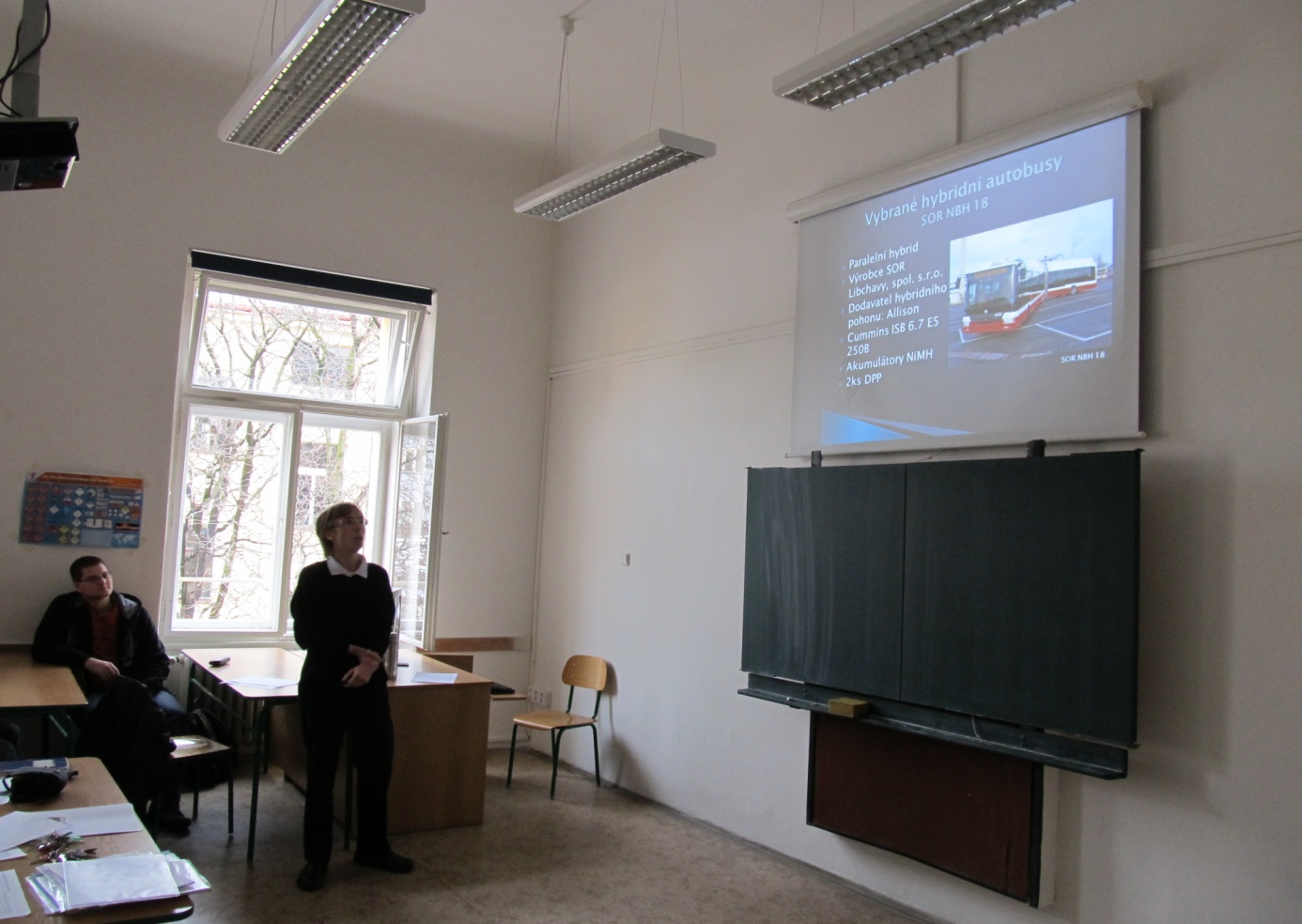 3. místo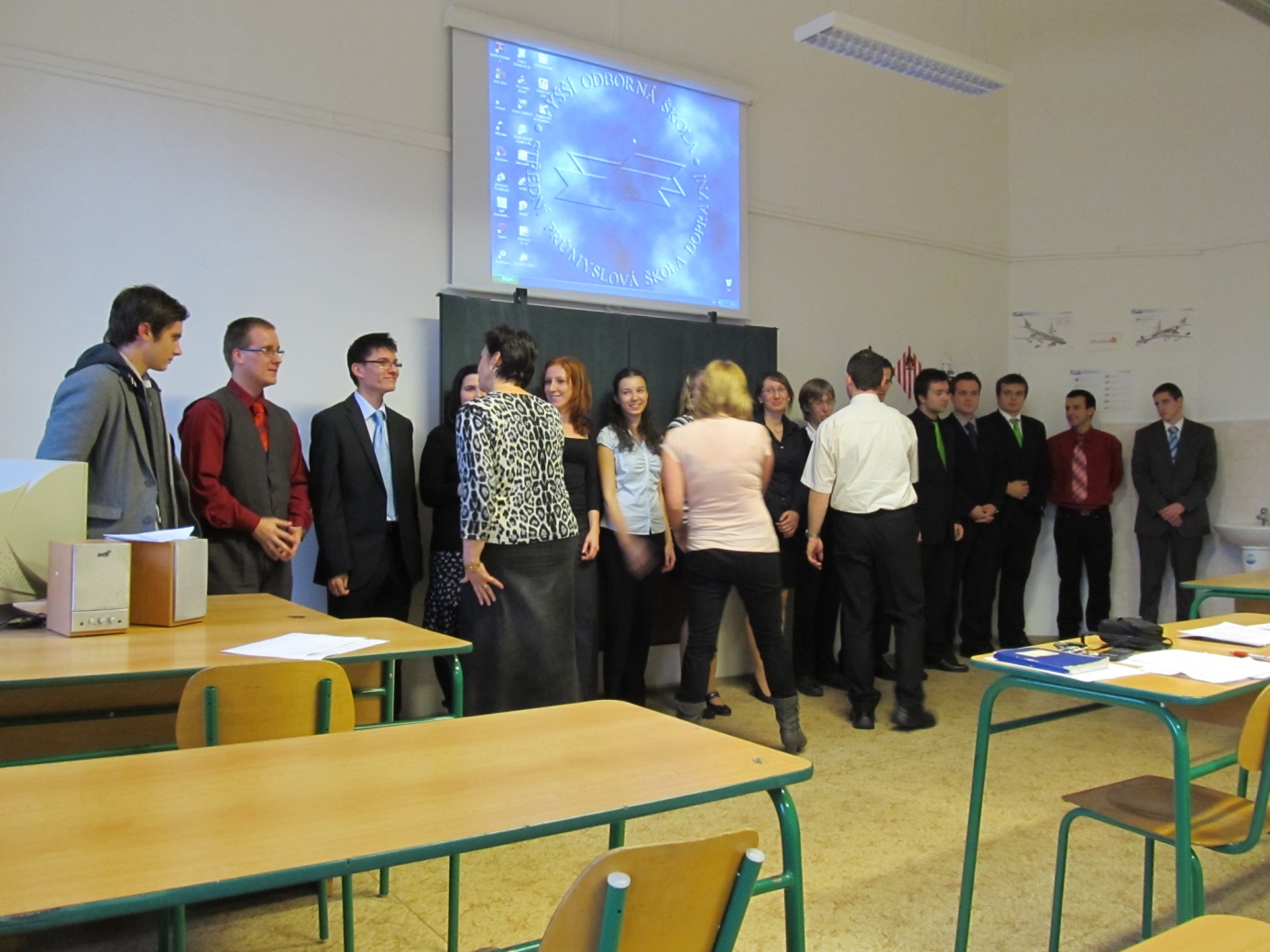 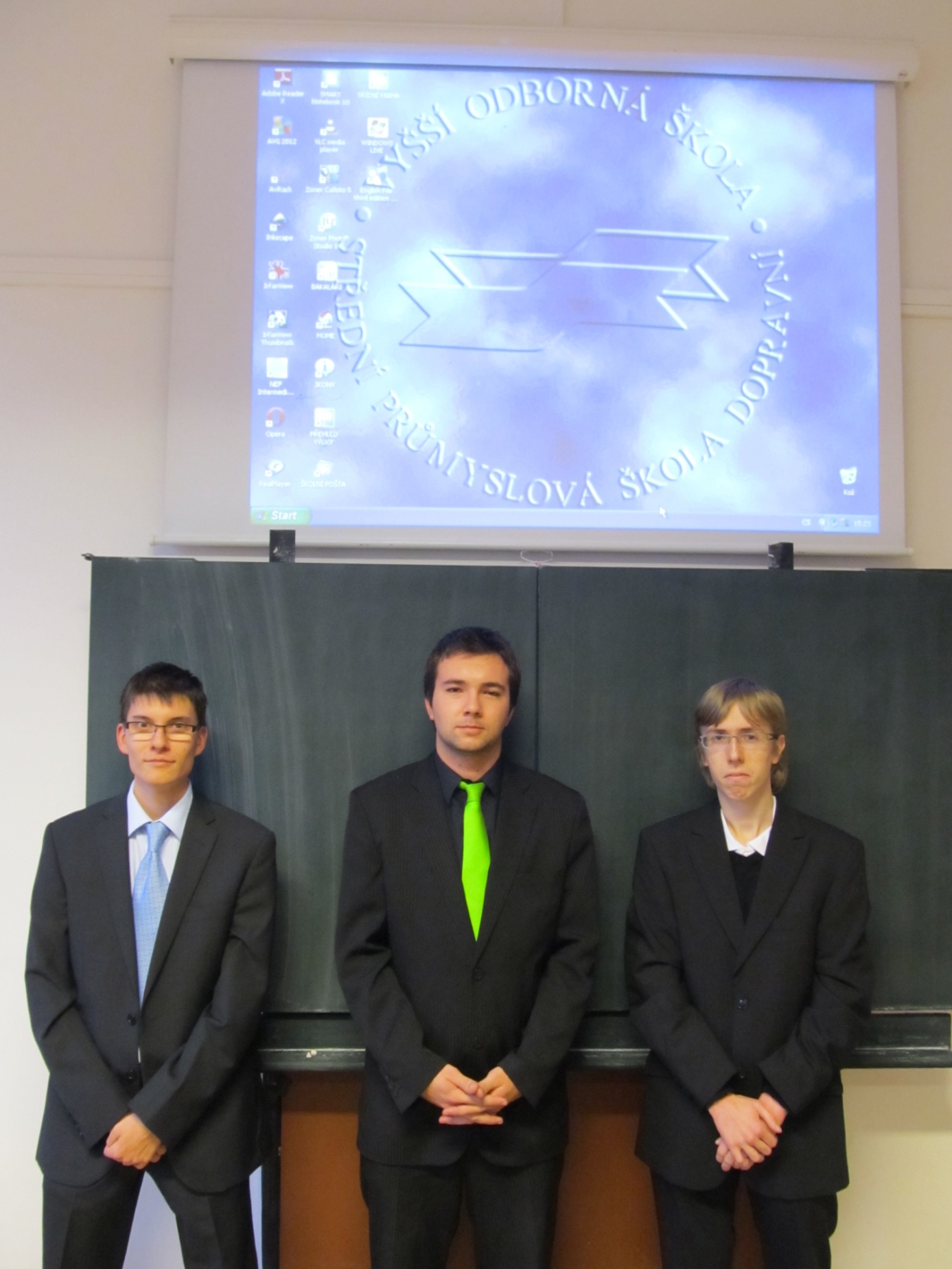 Nejlepší tři 
   Porota blahopřejeVítězové: pro 3. a 4. ročník1.místo – DMŽ3 – Jan Froněk – MHD Kladno2.místo – DMŽ3 – Jaroslav Chlumecký – Student Agency – Regiojet3.místo – DMŽ3 – František Vítek – Historie metra Praha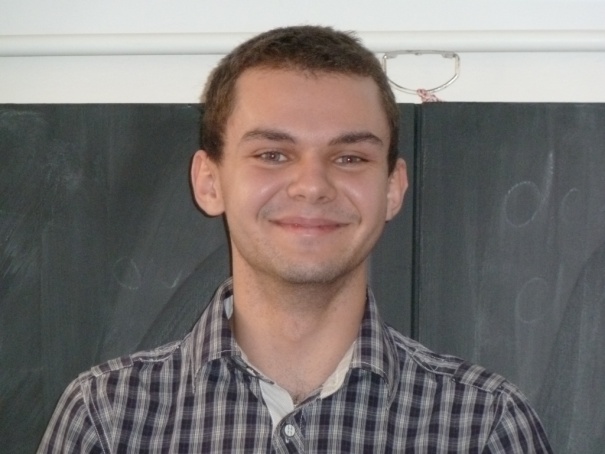 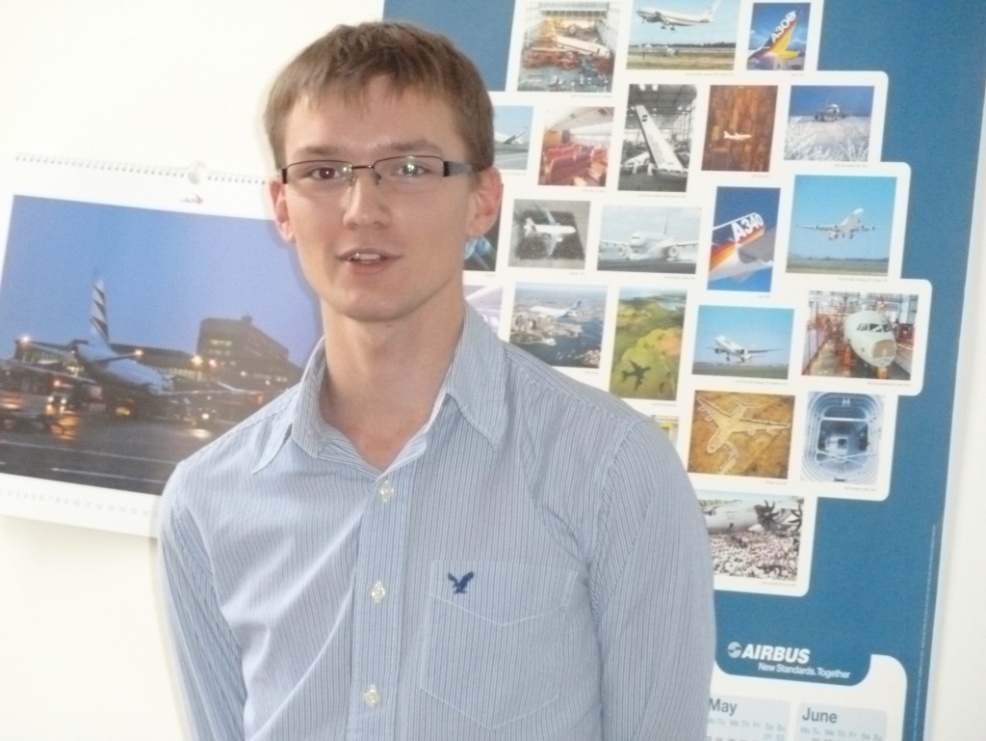 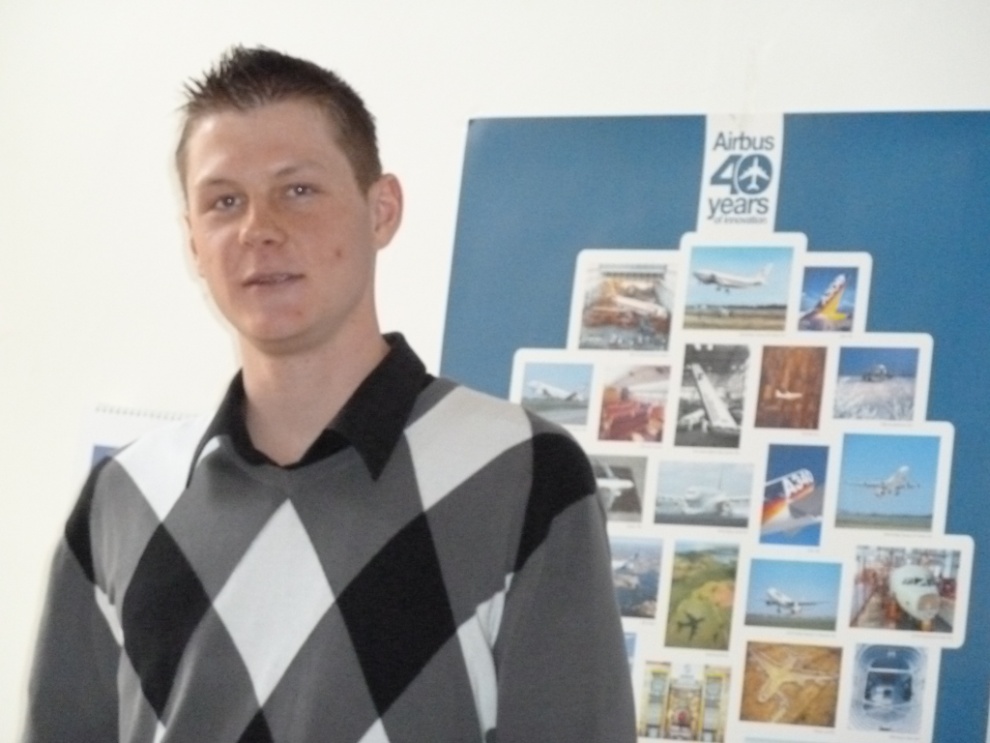 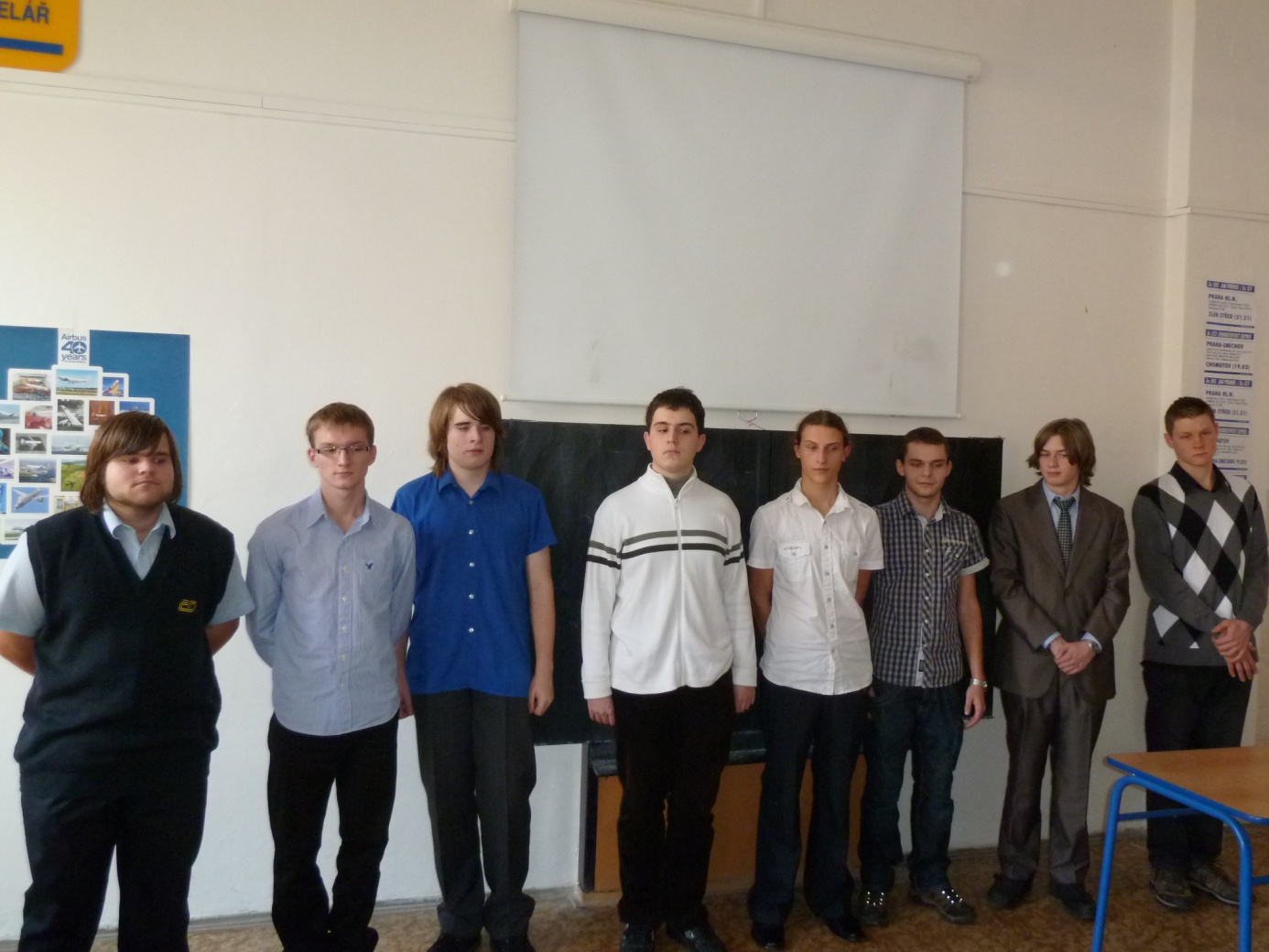 Vítězové: sekce železniční1. místo – D1B – Šimon Prečuch – Historie železniční dopravy2.- 3. místo – DŽ2 – Tomáš Kalousek – (Ne)vysokorychlostní vozidla v ČR	Lukáš Kalina – Nová regionální vozidla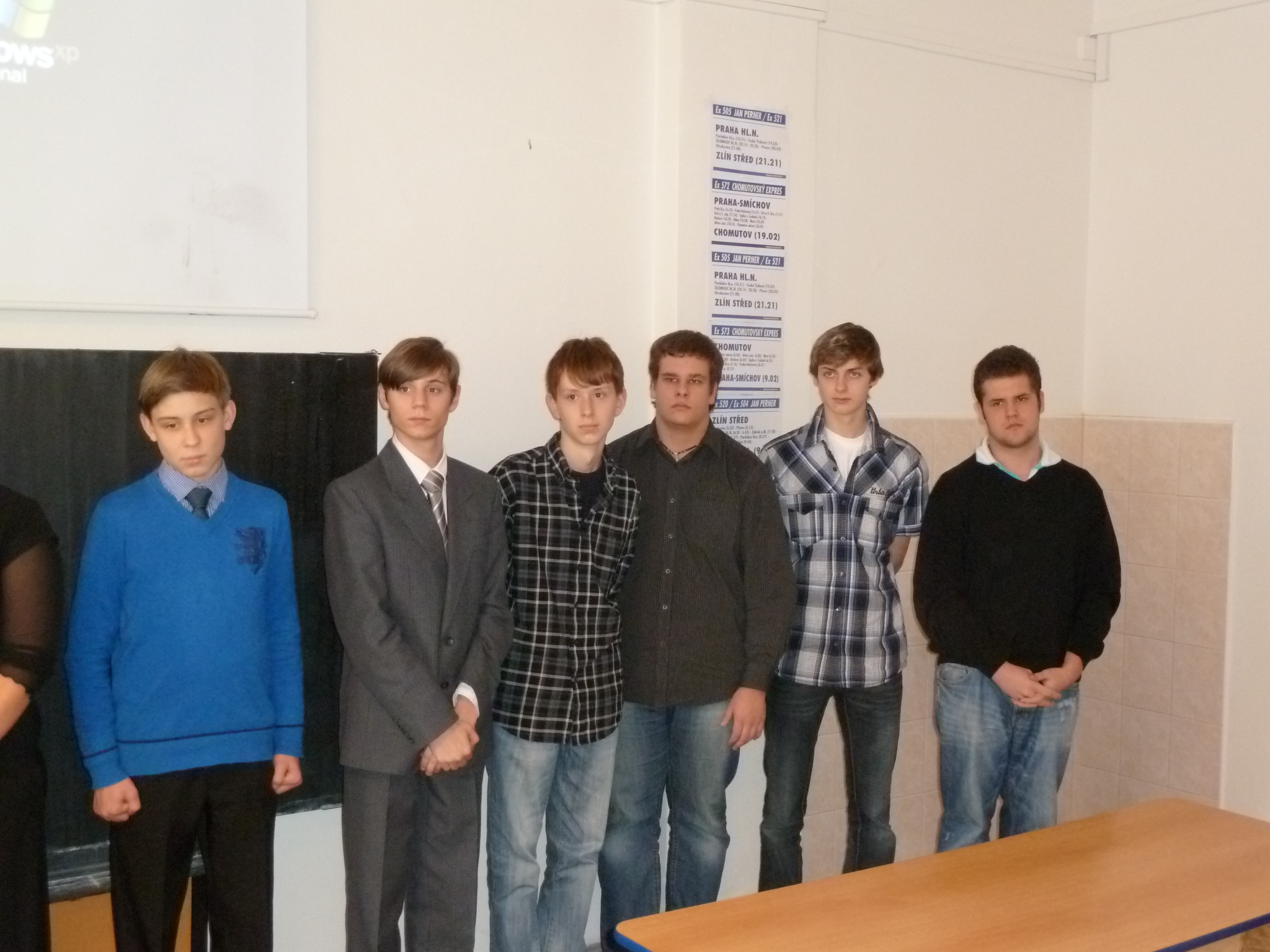 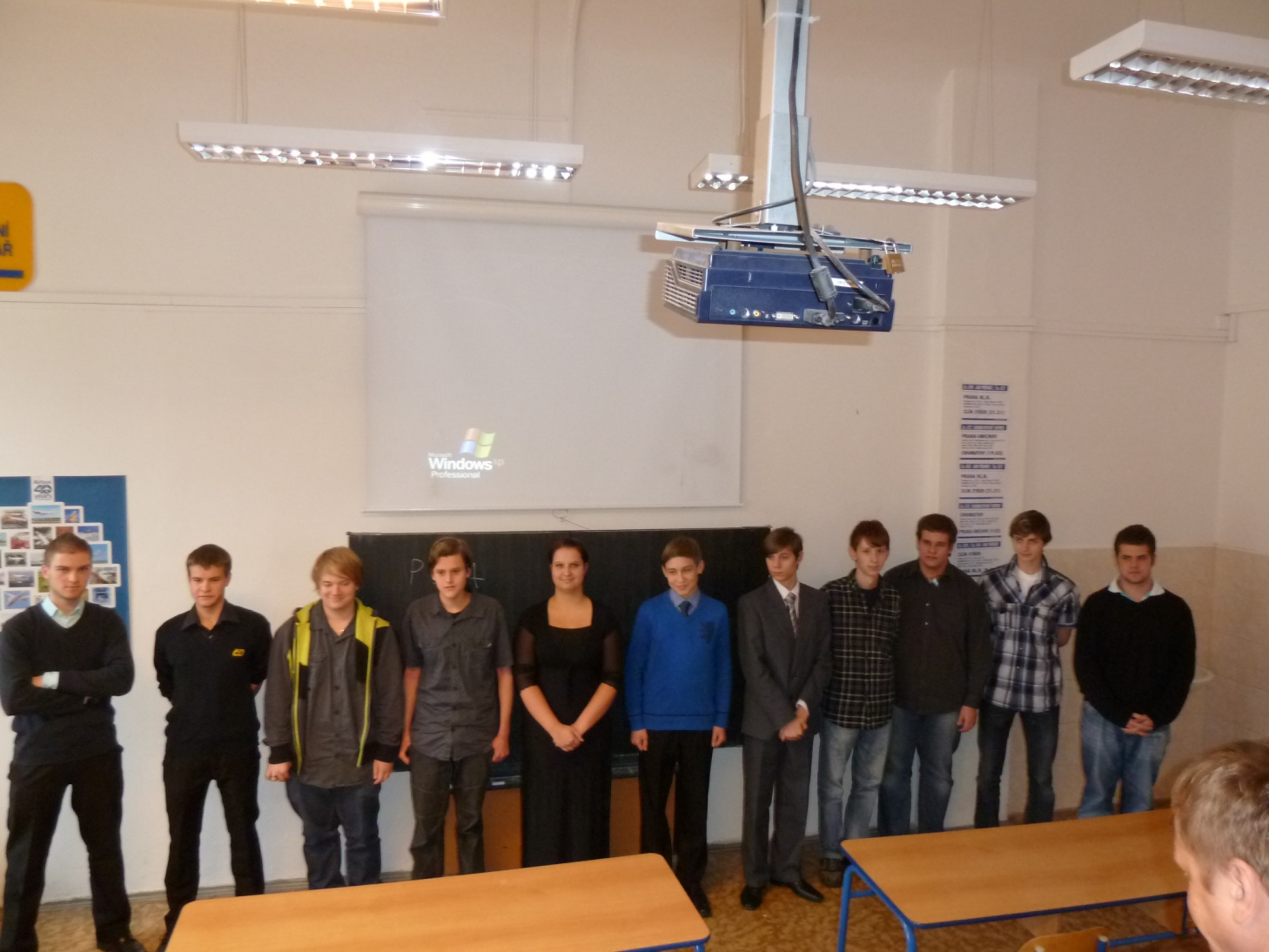 Vítězové: 2. ročník – ostatní témata1. místo – DL2 – Jan Uhlík – Letiště J.F.Kennedyho2. místo – DŽ2 – Vojtěch Procházka – Dr.Who3. místo – DL2 – Vratislav Vorel - Koloseum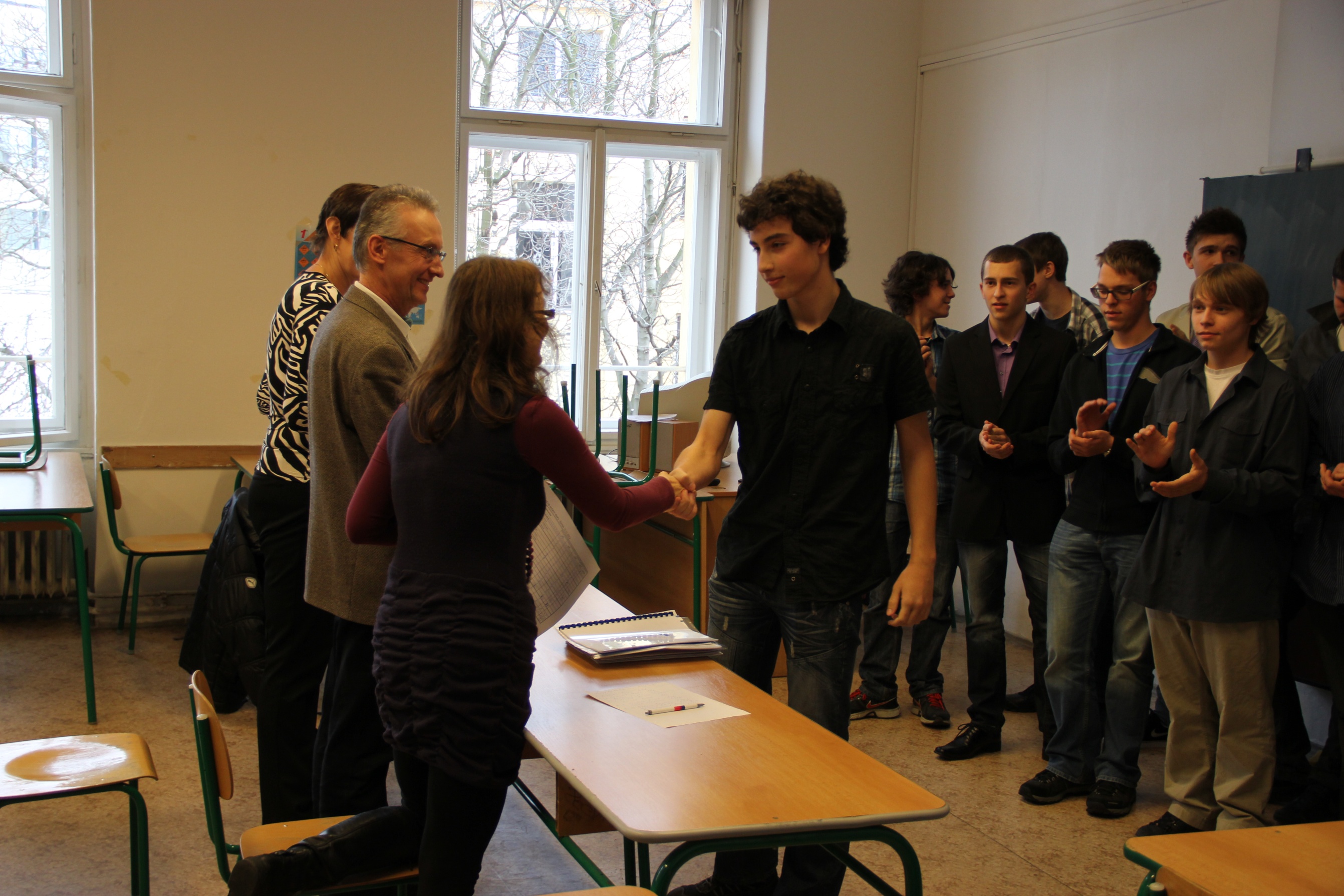 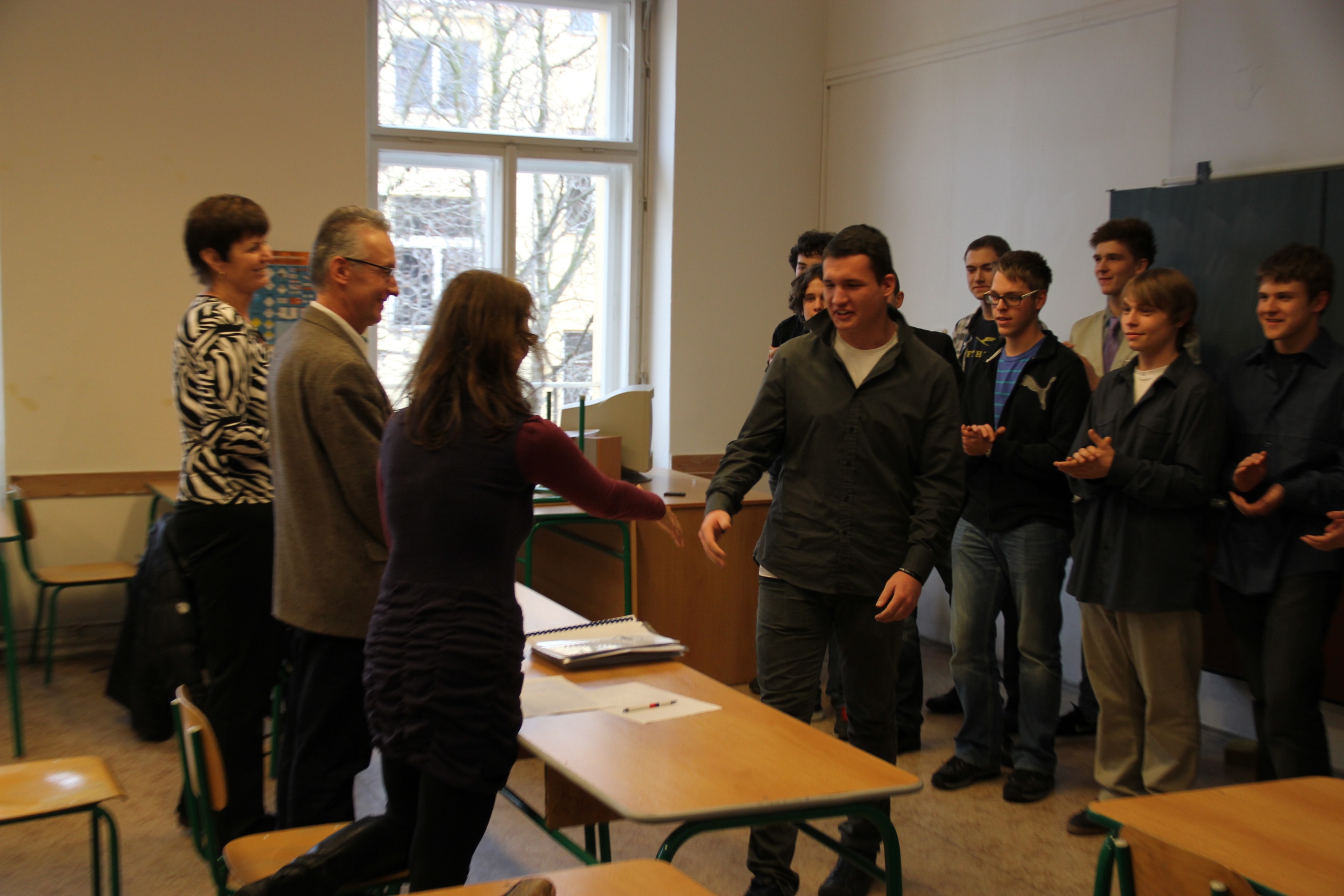 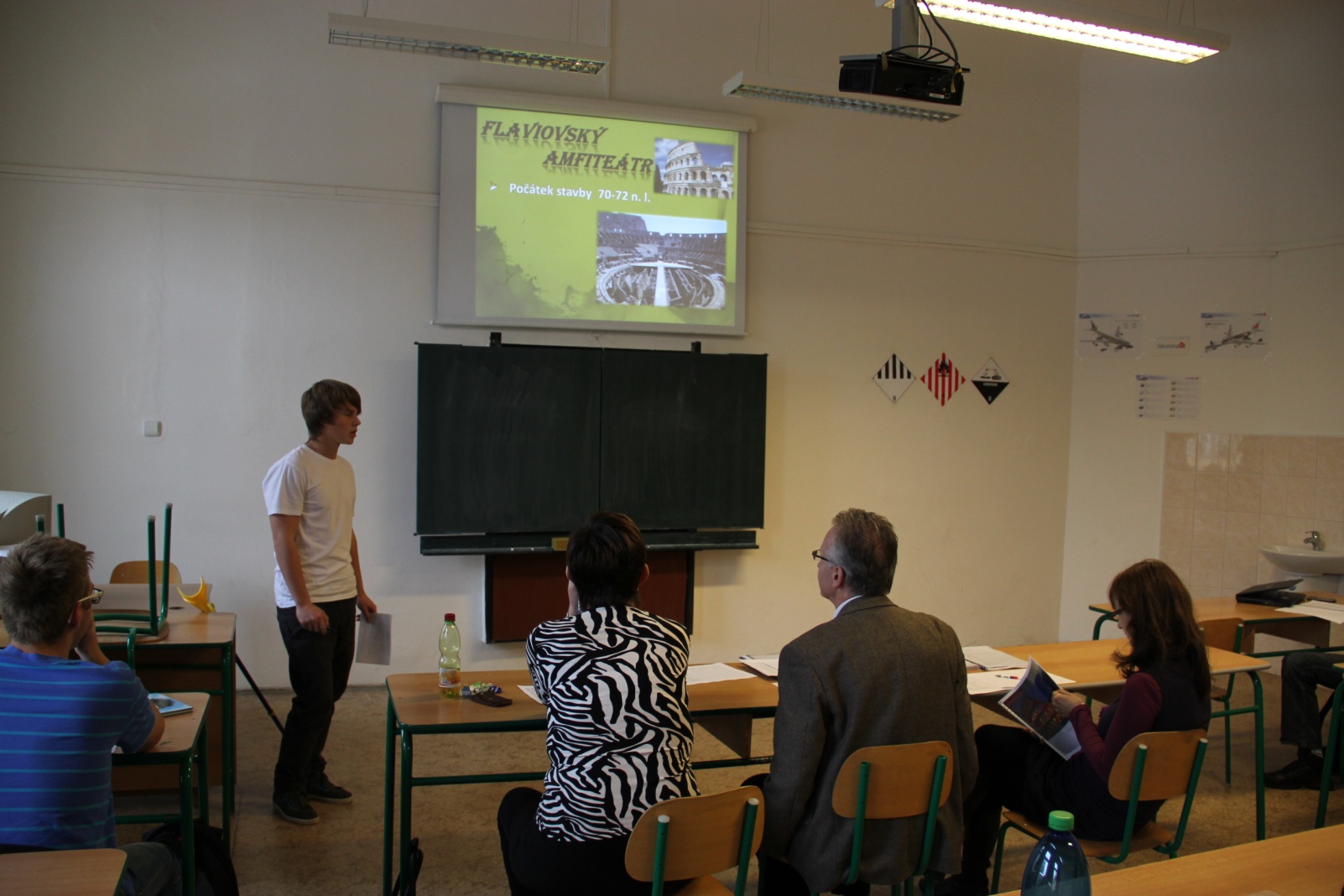 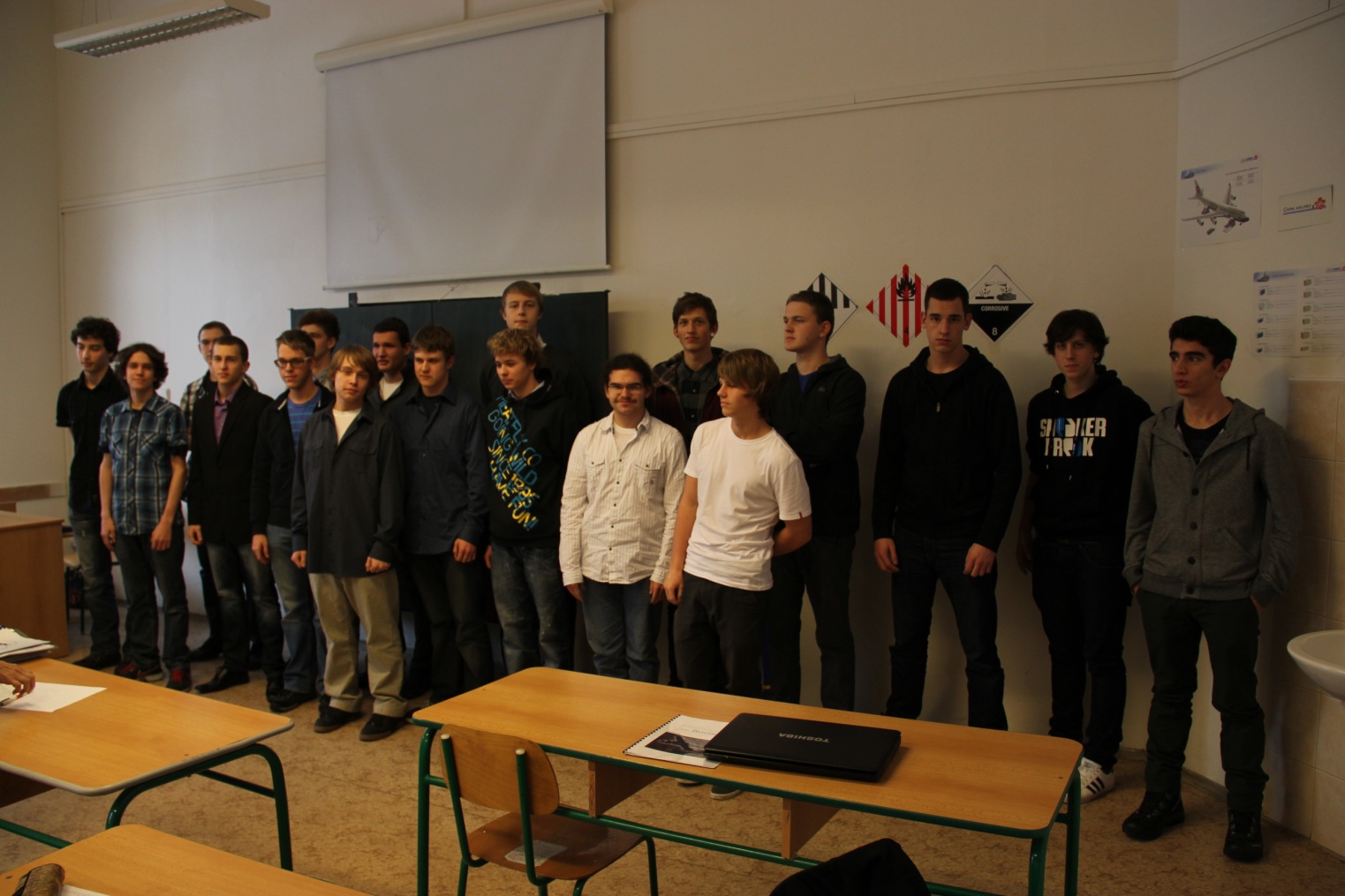 